ULLA GRANT APPLICATION 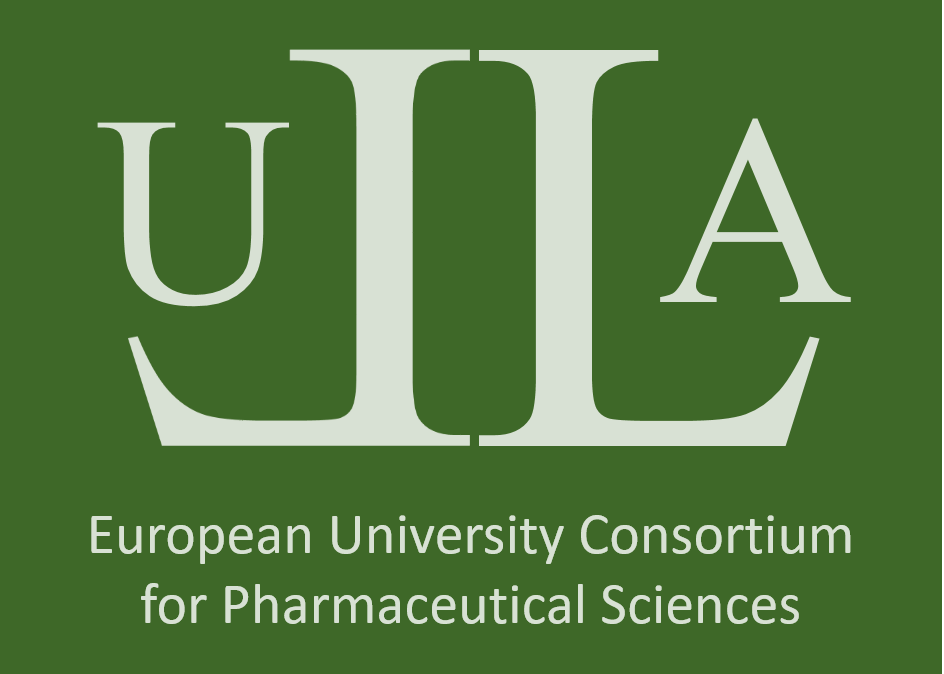 Please check the guidelines on http://ullapharmsci.org/grants/grant-guidelines/.Submission deadline: one month before the start of the project or courses.Applications should be sent to grants@ullapharmsci.org.APPLICANTAPPLICATIONESTIMATED COSTSOnly for PhD/postdoc grant applicationsMISCELLANEOUSSUPPORTING DOCUMENTSThe following documents should be attached to your application:SIGNATURESNameAddressE-mailInternational bank account number (IBAN)Applicant’s status at home institutionType of grantHome institution	Home supervisor/contactHost institution	Host supervisor/contactStart and end date - Title of project or course(s)Estimated travel expenses€ 	JustificationEstimated subsistence costs€ 	JustificationDid you previously receive an ULLA grant?	If yes, please indicate year and host institution.Did you receive or request any additional funding for this exchange?	If yes, please specify.Type of applicationDocumentsMSc project	project description including background (≥ 1/2 page), aim/hypothesis, and project plan (≥ 1/2 page)	confirmation/acceptance letter from your host university stating that you have been accepted for the exchange period	certified copy of your transcript of records from your home universityMSc courses	list of courses	confirmation/acceptance letter from your host university stating that you have been accepted for the exchange period	certified copy of your transcript of records from your home universityPhD/postdoc traineeship	description of the research project during your traineeship, including background (≥ 1/2 page), aim/hypothesis, and project plan (≥ 1/2 page)	letter of invitation from the host department signed by the host supervisor	motivation letter in which you clarify the added value of the traineeship for your PhD/postdoctoral project PhD/postdoc course	course information from the organizer	proof of registration for the course	motivation letter in which you clarify the added value of the course for your PhD/postdoctoral projectSupervisor / institutional contact (home)Applicant…………………………………………………………………………………………………………………………………………Date:Date: 